О внесении изменений в решение Собрания депутатов Цивильского района Чувашской Республики от 29.04.2011 № 08-03 «О денежном содержании, порядке установления ежемесячных и иных дополнительных выплат лицам, замещающим муниципальные должности и должности муниципальной службы в органах местного самоуправления Цивильского района»В соответствии с Федеральным законом от 02.03.2007 № 25-ФЗ «О муниципальной службе в Российской Федерации», Законом Чувашской Республики от 05.10.2007 № 62 «О муниципальной службе в Чувашской Республике», постановлением Кабинета Министров Чувашской Республики от 25.11.2013 № 462 «Об оценке расходных потребностей бюджетов муниципальных образований Чувашской Республики на денежное содержание лиц, замещающих муниципальные должности и должности муниципальной службы» и Уставом Цивильского района Чувашской Республики,СОБРАНИЕ ДЕПУТАТОВ ЦИВИЛЬСКОГО РАЙОНА ЧУВАШСКОЙ РЕСПУБЛИКИ РЕШИЛО:1. Внести в решение Собрания депутатов Цивильского района Чувашской Республики от 29.04.2011 № 08-03 «О денежном содержании, порядке установления ежемесячных и иных дополнительных выплат лицам, замещающим муниципальные должности и должности муниципальной службы в органах местного самоуправления Цивильского района» (далее - решение Собрания депутатов Цивильского района от 29.04.2011 № 08-03) следующие изменения:1) в пункте 2: - в абзаце седьмом слово «полутора» заменить словами «пяти»;- абзац тринадцатый изложить в следующей редакции:«Фонд оплаты труда лиц, замещающих муниципальные должности и должности муниципальной службы, главными распорядителями бюджетных средств формируется самостоятельно.»2) Приложение № 4 решения Собрания депутатов Цивильского района от 29.04.2011 № 08-03 изложить согласно приложению к настоящему решению:2. Настоящее решение вступает в силу после его официального опубликования (обнародования) и распространяется на правоотношения, возникшие с 1 января 2022 года.Глава Цивильского района								  Т.В. БарановаПриложениек решению Собрания депутатов Цивильского района Чувашской Республики«О внесении изменений в решение Собрания депутатов Цивильского районаЧувашской Республики от 29.04.2011 № 08-03 «О денежном содержании,порядке установления ежемесячных и иных дополнительных выплат лицам,замещающим муниципальные должности и должности муниципальной службыв органах местного самоуправления Цивильского района»от  09 декабря 2021 № 11-05«Приложение № 4к решению Собрания депутатовЦивильского районаот 29.04.2011 № 08-03ПОРЯДОКпремирования и выплат материальной помощи лицам, замещающим муниципальные должности и должности муниципальной службы в органах местного самоуправления Цивильского района, единовременной выплаты при предоставлении ежегодного оплачиваемого отпуска муниципальным служащимI. Порядок выплаты премий лицам, замещающим муниципальные должности и должности муниципальной службы в органе местного самоуправленияЦивильского района1. Настоящий Порядок разработан в целях стимулирования профессиональной служебной деятельности лиц, замещающих муниципальные должности и должности муниципальной службы (далее - муниципальные служащие) в органе местного самоуправления Цивильского района (далее - администрация).2. Выплата премии муниципальным служащим производится за добросовестное выполнение особо важных и сложных заданий с учетом обеспечения задач и функций администрации, а также исполнения должностных инструкций и задач возложенных на органы местного самоуправления.3. Премия за добросовестное выполнение особо важных и сложных заданий муниципальным служащим (далее - премия) выплачивается ежемесячно по итогам работы за каждый месяц.4. Выплата премии производится в пределах утвержденного фонда оплаты труда и максимальными размерами не ограничивается.5. Размер премии муниципальным служащим определяется как умножение размера начисленной оплаты труда за фактически отработанное время в соответствующем месяце каждого конкретного муниципального служащего (без учета премий, единовременных выплат и материальной помощи) на долю премии.Доля премии исчисляется как отношение фонда премирования к начисленным за соответствующий месяц расходам по оплате труда (без учета премий, единовременных выплат, материальной помощи, оплаты отпусков и листов нетрудоспособности).6. Подразделение бухгалтерского учета и отчетности администрации Цивильского района (далее - бухгалтерия) ежемесячно определяет фонд премирования для выплаты премии как неиспользованный остаток финансирования, который не должен приводить к образованию кредиторской задолженности оплате труда по итогам календарного года.7. Предложение о выплате премии работникам в зависимости от оценки их труда с указанием предполагаемого коэффициента премирования вносится на рассмотрение главе администрации Цивильского района не позже последнего рабочего дня текущего месяца.8. Основными показателями премирования являются:- исполнительность и выполнение поручений в срок;- полное и качественное выполнение должностных обязанностей.При выполнении всех показателей муниципальному служащему выплачивается премия с коэффициентом 1,0.9. Глава администрации Цивильского района вправе увеличить размер премии с применением дополнительного  коэффициента до 0,5 за:а) внедрение инновационных программ, новых форм и методов в работе;б) участие в подготовке и проведении совещаний, семинаров;в) разработку и участие в разработке муниципальных правовых актов;г) своевременное и качественное представление в соответствующие органы бухгалтерской, налоговой и статистической отчетности;д) эффективное взаимодействие с органами государственной власти Чувашской Республики и органами местного самоуправления;е) содействие достижению значений (уровней) показателей для оценки эффективности деятельности высших должностных лиц (руководителей высших исполнительных органов государственной власти) субъектов Российской Федерации и деятельности органов исполнительной власти субъектов Российской Федерации за счет средств межбюджетных трансфертов, предоставляемых из федерального бюджета за достижение показателей деятельности органов исполнительной власти субъектов Российской Федерации.ж) активное участие в общественно значимых мероприятиях (культурные, спортивные, общественные мероприятия);з) выполнение срочных поручений и заданий; и) за отдельные достигнутые значительные служебные результаты, связанные с успешным выполнением поручений.10. Размер основных показателей премирования снижается в случаях:- нарушения трудовой дисциплины, в том числе некачественного и несвоевременного выполнения должностных обязанностей;- нарушения служебного распорядка;- несоблюдения исполнительской дисциплины, выразившегося в невыполнении, ненадлежащем или несвоевременном выполнении без уважительных причин контрольных документов, решений и поручений главы администрации, заместителей главы (по курируемым направлениям), начальников структурных подразделений;- несвоевременное исполнение указов и распоряжений Главы Чувашской Республики, постановлений и распоряжений Кабинета Министров Чувашской Республики;- несвоевременное представление ответов на жалобы и письма граждан;- нарушение правил по охране труда и пожарной безопасности;- неудовлетворительное состояние делопроизводства;- необеспечение сохранности материальных ценностей.За каждый случай подтвержденного нарушения либо замечания коэффициент премирования может быть снижен на 0,1.11. Премия муниципальным служащим выплачивается на основании распоряжения (приказа) администрации Цивильского района.Премия главе администрации Цивильского района за выполнение особо важных и сложных заданий с учетом обеспечения задач и функций администрации, а также добросовестного исполнения должностных инструкций выплачивается на основании распоряжения Главы Цивильского района.12. Проекты распоряжений (приказов) о премировании готовит отдел организационного обеспечения администрации Цивильского района.13. В распоряжении (приказе) о депремировании отдельных муниципальных служащих указываются причины снижения или лишения премии.Снижение или лишение премий производится за тот расчетный период, в котором имело место нарушение (в случае обнаружения нарушений после завершения расчетного периода снижение или лишение премии производится в периоде его обнаружения).II. Порядок выплаты материальной помощи лицам, замещающим муниципальные должности и должности муниципальной службы в органах местного самоуправления Цивильского района1. При формировании фонда оплаты труда в органе местного самоуправления Цивильского района (далее - администрация) предусматриваются средства для выплаты материальной помощи лицам, замещающим муниципальные должности и должности муниципальной службы (далее - муниципальные служащие) в размере одного должностного оклада один раз в год.2. Муниципальным служащим может оказываться материальная помощь при наличии экономии по фонду оплаты труда в размере до двух должностных окладов в следующих случаях:- в связи с юбилейной датой рождения (50, 55, 60 и 65 лет);- при наступлении непредвиденных событий (несчастный случай, пожар, кража и др.), подтвержденных соответствующими документами; - смерти близких родственников (супруг (супруга), дети, родители) работника – при предоставлении копии свидетельства о смерти и документов подтверждающих родство с умершим;- по случаю рождения ребенка (при предоставлении копии свидетельства о рождении ребенка);В случае, если оба родителя являются муниципальными служащими администрации Цивильского района, материальная помощь по случаю рождения ребенка выплачивается одному из родителей.- особой нуждаемости в лечении и восстановлении здоровья в связи с увечьем, заболеванием, несчастным случаем;- в иных случаях.3. Решение о выплате материальной помощи и ее размере принимается главой администрации Цивильского района, на основании личного заявления муниципального служащего и оформляется распоряжением (приказом) администрации.4. Общая сумма материальной помощи, выплачиваемая в календарном году конкретному муниципальному служащему, максимальными размерами не ограничивается.5. В конце года при наличии экономии фонда оплаты труда может выплачивается материальная помощь с учетом фактически отработанного времени в текущем году.6. Право на получение материальной помощи за первый год работы у муниципального служащего возникает по истечении шести месяцев непрерывной работы в администрации Цивильского района.7. Материальная помощь, за исключением случаев, предусмотренных пунктом 2 раздела II настоящего Порядка, не выплачивается лицам, замещающим муниципальную должность и должность муниципальной службы:а) находящимся в отпуске по уходу за ребенком;б) получившим материальную помощь, уволенным из органа местного самоуправления Цивильского района, в будущем календарном году вновь принятым на работу в этот же орган местного самоуправления Цивильского района.III. Порядок единовременной выплаты при предоставлении ежегодного оплачиваемого отпуска муниципальным служащим1. При формировании фонда оплаты труда в органе местного самоуправления Цивильского района (далее - администрация) предусматриваются средства для единовременной денежной выплаты лицам, замещающим муниципальные должности и должности муниципальной службы (далее - муниципальные служащие) в размере двух должностных окладов один раз в год.2. Единовременная выплата при предоставлении ежегодного оплачиваемого отпуска (далее - единовременная выплата) муниципальным служащим производится за счет средств бюджета Цивильского района Чувашской Республики в пределах фонда оплаты труда администрации Цивильского района.3. При предоставлении ежегодного оплачиваемого отпуска производится единовременная выплата муниципальным служащим в размере двух должностных окладов.4. При предоставлении ежегодного оплачиваемого отпуска единовременная выплата муниципальным служащим выплачивается на основании личного заявления муниципального служащего и оформляется распоряжением администрации одновременно с распоряжением (приказом) о предоставлении ежегодного оплачиваемого отпуска.5. В случае разделения ежегодного оплачиваемого отпуска в установленном порядке на части единовременная выплата муниципальным служащим производится один раз в год при предоставлении любой из частей указанного отпуска.6. В случае неиспользования в течение года своего права на отпуск, единовременная выплата муниципальным служащим производится в конце года при письменном обращении муниципального служащего и оформляется распоряжением (приказом) администрации.»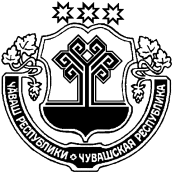 Ч+ВАШ РЕСПУБЛИКИЁ/РП, РАЙОН/ЧУВАШСКАЯ РЕСПУБЛИКАЦИВИЛЬСКИЙ  РАЙОНЁ/РП,  РАЙОН/НДЕПУТАТСЕН ПУХ+В/ЙЫШ+НУ2021 ё? декабрĕн 9-м\ш\  11-05 № Ё\рп. хулиСОБРАНИЕ ДЕПУТАТОВЦИВИЛЬСКОГО РАЙОНАРЕШЕНИЕ 9 декабря  2021 г.   №11-05г. Цивильск